Publicado en España el 23/04/2024 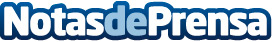 Método VICON revoluciona la comunicación en niños con autismoEl programa de Musicoterapia está transformando vidas. Hablando con Cristina Oroz Cofundadora del Método VICONDatos de contacto: Cristina OrozCofundadora+34 623 01 15 39Nota de prensa publicada en: https://www.notasdeprensa.es/metodo-vicon-revoluciona-la-comunicacion-en Categorias: Nacional Música Educación Infantil Psicología Otros Servicios Servicios médicos http://www.notasdeprensa.es